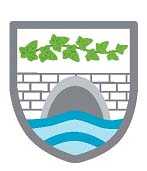 Ivybridge Community CollegeJob DescriptionPost Title: 		Design Technology Technician Reporting to:		Head of Design TechnologyLine Manager:		Head of Design TechnologyGrade: 		NJC Grade D Hours: 			37 hours per week x 38 weeks a year (1406 hours pa)Job PurposeThe post holder will be part of the Design Technology Team of Ivybridge Academy Trust providing specific support to the team.Main DutiesPrepare materials or ingredients as required by the subject teacher prior to lessonsEnsure hand tools are kept in optimum condition and stored correctlyOrganise extra equipment for lessonsRegularly maintain the equipment and tools in the workshop and classroom areasEmpty and clean the dust extraction filters as required by the manufacturerKeep all classrooms organised and free from hazardsTo assist Technology staff in developing appropriate resources for teaching and learning.Organise materials, ingredients and tools in the DepartmentStock-take and order of materials, ingredients and equipmentOrganise and catalogue books in DepartmentAssist with organisation of tripsAssist with the Annual ExhibitionProvide support for the teacher during practical lessons this will include food lessonsUnder the direction of the Line Manager, ensure that all Health & safety requirements are met.Assist teaching staff in promoting and raising the profile of D&T within and outside school.Support the development and delivery of Computer Aided Design & Manufacture in D&T.Knowledge of laser cutting equipmentWork as part of a team within the Design and Technology Department assisting each other as and when requiredUndertake such other tasks relevant to the work of the Design Technology Department or the needs of the school as they may arise.RequirementsIn depth knowledge of Design and Technology.A responsible and conscientious approach, especially with regard to health and safety matters.Awareness of all relevant legislation e.g Health and Safety Codes of Practice.Knowledge of appropriate use of workshop machinery.Knowledge of particular subject / technical areaAbility to set up equipmentGood numeracy and literacy skills.Strong ICT skillsAbility to work on own initiative.Ability to work calmly under pressure and multi-task.Ability to maintain high standard of workplace cleanliness.Ability to work well as a member of a team.Ability to communicate effectively with pupils, teaching and support staffOtherWhen required the post holder may be asked to work constructively as part of a whole college technician team. Health and SafetyThe post holder is required to make positive efforts to maintain their own personal safety and that of others by taking reasonable care, carrying out requirements of the law following recognised codes of practice.  The post holder is also required to be aware of and comply with Ivybridge Academy Trust’s policies on health and safety.This is a description of the main duties and responsibilities of the post at the date of production.  The duties may change over time as requirements and circumstances change.  The person in the post may also be asked to carry out other duties commensurate with the grade as may be necessary from time to time.The post holder will be required to work two weeks beyond term-time in agreement with the line manager.